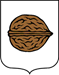 Općina OrehovicaNatječaj za dodjelu stipendija redovitim studentima Zahtjev za dodjelu stipendijeRok za podnošenje zahtjeva za dodjelu stipendije: od 18.10.2022. do 14.11.2022. godine Obrazac popuniti korištenjem računala ili ručno.Općina Orehovica, kao voditelj obrade osobnih podataka prikupljene će osobne podatke koristiti isključivo za potrebe provedbe natječaja i dodjele stipendija te isplate stipendijaU prilogu ovog obrasca dostavljaju se sljedeće isprave:ŽivotopisPreslika važeće osobne iskazniceUvjerenje o redovitom upisu na visoko učilište s naznakom smjera studijaPotvrda ustanove visokog obrazovanja o prosjeku ocjena, odnosno ovjerena preslika indeksa iz koje su vidljive ocjene položenih ispita (za studente viših godina studija)Preslike svjedodžbi svih razreda srednje škole i završnog ispita (za studente prve godine)Vlastoručno potpisana izjava studenta da ne prima ni jednu drugu stipendijuPreslika domovniceDodatni kriteriji (neobavezni): potvrda o uspjehu na natjecanjima (za studente prve godine)preslika dekanove ili rektorove nagrade (za studente viših godina)U Orehovici, dana ______________________																				Podnositelj zahtjeva: 																																													________________________																				     (vlastoručni potpis)   I.OPĆI PODACI OPĆI PODACI 1.Ime i prezime studenta2.Adresa prebivališta studenta(mjesto, ulica, kućni broj, poštanski broj)3.OIB studenta4.Državljanstvo studenta5. Broj mobitela studenta6.Adresa e-pošte studenta7. Broj žiro-računa studentaII.PODACI O VISOKOM UČILIŠTU	1.Naziv sveučilišta, fakulteta, akademije, veleučilišta ili visoke škole koju student pohađa2.  Adresa sjedišta fakulteta, akademije, veleučilišta ili visoke škole koju student pohađa3. Godina studija4..Studij pohađa kao redoviti student (popuniti sa DA ili NE)5.Student je primatelj stipendije nekog drugog isplatitelja (popuniti s DA ili NE)